PZKT Polski Związek Karate Tradycyjnego 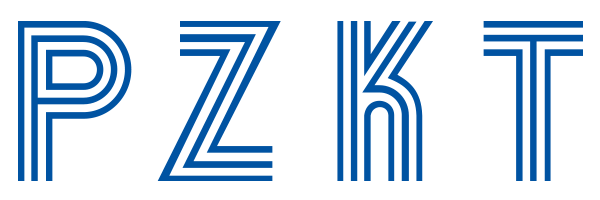 04- 351 Warszawa, ul. Osowska 82 karatetradycyjne.pzkt@gmail.com tel.: 690 598 700 www.karate.plWarszawa, 11.02.2022 r.FORMULARZ
 dla sędziów i kandydatów na sędziów - edycja wiosenna’ 202217-20 marca 2022, ZakopaneSędzia + posiadana klasa sędziowska:□ wojewódzka D□ krajowa C□ krajowa B□ krajowa A□ międzynarodowa C□ międzynarodowa B□ międzynarodowa AEgzamin na wyższą klasę:□ tak□ nieFunkcja: □ komisja techniczna□ komisja medyczna□ komisja techniczna- kandydat□ komisja medyczna- kandydatImię i nazwisko: